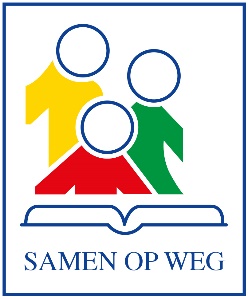 Christelijke basisschool SAMEN OP WEGDirk IV-plein 33  .  4223 NJ Hoornaar  .  T 0183 – 58 92 05  .  info@cbssamenopweg.nlwww.cbssamenopweg.nl Verslag inspectiebezoek (vervolg)	We gaan met vertrouwen komend jaar werken aan de herstelopdracht om de onderwijskwaliteit te verbeteren. Het bezoek van de inspectie sluit in dat licht goed aan bij eerder ingezette verbetertrajecten die al gestart waren namelijk: 

     * de audit, 
     * de zelfevaluatie,
     *  het verbetertraject Goed worden, Goed Blijven plus. 
  Vooral de samenhang tussen de verschillende beleidsstukken moet verbeterd worden komend jaar. Evenals het smart formuleren van doelstellingen, de monitoring van de voortgang, het formuleren van het passende ambitieniveau en de rol van de medezeggenschapsraad.
 
 Onze werkwijze is er het komende jaar nadrukkelijk op gericht om de plannen concreet gestalte te geven in de praktijk van alledag. Dus de manier van lesgeven verder verbeteren en ervoor zorgen dat in iedere groep op dezelfde manier wordt gewerkt.  Mede naar aanleiding van dit inspectiebezoek zijn er reeds initiatieven ondernomen om de kwaliteit te verbeteren.
 
     * Wat betreft de medezeggenschap zijn de medezeggenschapsraad, bestuur en directie gezamenlijk gestart met de Basiscursus MR van Ouders van Waarde, met als doel afspraken te maken met betrekking tot de communicatie en om bij alle partijen de kennis van de wettelijke rechten en plichten te verbeteren.
     *  Voor de periode vanaf april tot de zomervakantie heeft het bestuur externe expertise ingehuurd voor 8 uur per week ondersteuning (deels gefinancierd vanuit de PO-raad) om systematisch alle punten uit het inspectierapport te verbeteren.
 
 We bedanken de inspectie voor het bezoek en hebben de contacten over het algemeen als zeer prettig ervaren. Afsluitend kunnen we ons goed vinden in de conclusies die in het rapport staan en eindigen we deze reactie met de opmerking waar we ook mee begonnen: We gaan met vertrouwen komend jaar aan de slag!
   
 
 Bestuur CBS Samen op Weg
